Name: ________________________________________		Date:_______________________Mrs. Plante								Earth SciencePhases of the MoonWhen the Moon is getting bright, the light is on the right…Directions:  The diagram below represents the Earth as seen from space above the North Pole.  Eight positions of the Moon throughout the month are shown. 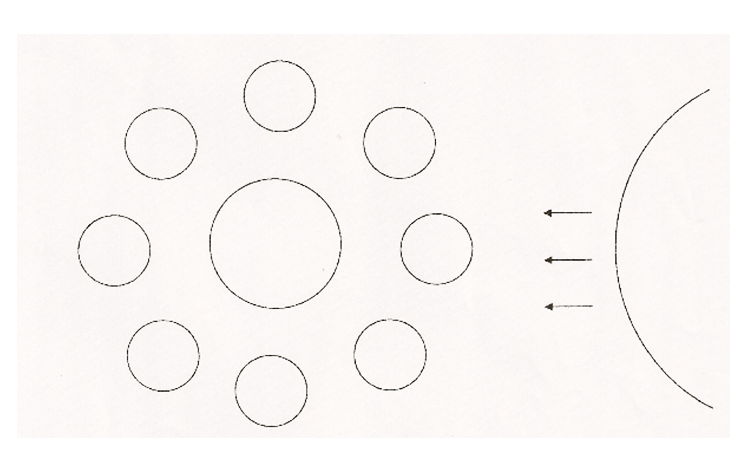 Label the Earth’s North Pole.Using arrows, indicate the rotation for the Earth and the Moon.Use arrows to show the direction of revolution of the Moon around the Earth and the Earth around the Sun.  Draw the terminator on the Earth and on each position of the Moon. For each position of the Moon, label its phase. Below each label, draw a picture of the Moon as seen from Earth.Label “neap tide” on the two phases of the Moon where this occurs. Label “spring tide” on the two phases of the Moon where this occurs. 